（あて先）「平成30年度 みやぎインキュベーション・マネージャー養成研修」募集説明会 参加申込書【連絡先・担当者】【参加者】（公財）みやぎ産業振興機構　地域連携推進課 行　（担当：石川（宙）・清正）E-mail　koudo@joho-miyagi.or.jpFAX　022-263-6923（申込に当たっての注意事項）※ 申込の締切は、平成３０年５月２１日（月）です。※ 申込受付後、決定通知は行いませんので、当日、開始時刻までに会場にお越しください。※ 個人情報につきましては、本説明会及び今後の本研修の募集案内の目的にのみ使用します。企業名機関名部　署役　職氏　名ＴＥＬE-mail御所属御役職名御氏名個別相談会（14時30分頃～）※ 相談を希望する方は「○」を記入ください。≪会場アクセス≫○ バス仙台市営・宮城交通/「仙台駅前」下車、徒歩3分○ ＪＲ「仙台駅」下車、仙台駅西口出口より徒歩2分○ 仙台市地下鉄「仙台駅」下車、北8出口より徒歩3分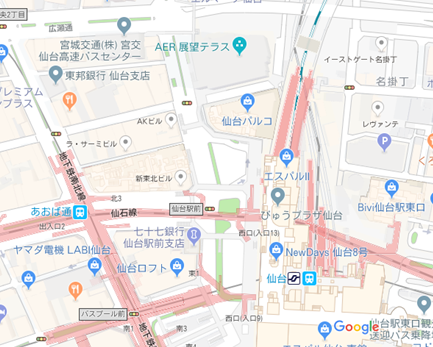 